YRTTIDIPPI Tämän valkosipulisen dippikastikkeen maku on kesäisen raikas ja sopii erinomaisesti rapeiden kasvispalojen kanssa. Dippi on herkullista myös paahdetun tumman leivän päällä. Hyvä idea noutopöytään on levittää yrttidippikastiketta halkaistulle kirsikkatomaateille tai uusille perunoille, joiden on ripoteltu hiukan merisuolaa. Vaihtele yrttejä sen mukaan, mitä on saatavilla. 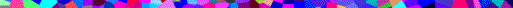 KANANMUNATON, GLUTEENITON JA PÄHKINÄTÖN Valmisteluaika: 5 minuuttia4 hengelleKANANMUNATON, GLUTEENITON JA PÄHKINÄTÖN Valmisteluaika: 5 minuuttia4 hengelle200 gKreikkalaista jogurttia tai hapankermaa225 g Tuorejuustoa2 rkl Oliiviöljyä½ rkl Sitruunan mehu ja raastettu kuori1 pieni Valkosipulinkynsi kuorittuna ja puristettuna 2 rkl Hienoksi silputtua tuoretta persiljaa1 rkl Hienoksi silputtua tuoretta kirveliä https://fi.wikipedia.org/wiki/Maustekirveli4 Kevätsipulia hienoksi pilkottuna maun mukaan Suolaa ja vastajauhettua mustapippuria Mittaa kaikki ainekset monitoimikoneeseen tai tehosekoittimeen ja sekoita hyvin. Mausta maun mukaan.Tarjoa kastike kylmänä kasvispalojen tai tortilla- tai perunalastujen kanssa. Se sopii hyvin myös tortillawrappien täytteeksi. Dippikastike säilyy jääkaapissa kannellisessa rasiassa päivän. Mittaa kaikki ainekset monitoimikoneeseen tai tehosekoittimeen ja sekoita hyvin. Mausta maun mukaan.Tarjoa kastike kylmänä kasvispalojen tai tortilla- tai perunalastujen kanssa. Se sopii hyvin myös tortillawrappien täytteeksi. Dippikastike säilyy jääkaapissa kannellisessa rasiassa päivän. MAIDOTON myös kananmunaton, gluteeniton ja pähkinätön VALMISTA KASTIKE OHJEEN MUKAAN, mutta korvaa jogurtti tai hapankerma soijapohjaisella  jogurtilla sekä tuorejuusto soijapohjaisella  juustolla tai juoksevalla tofulla. Käytä oliiviöljyä 1 rkl, sillä maidottomassa versiossa ei tarvita niin paljon nestettä. MAIDOTON myös kananmunaton, gluteeniton ja pähkinätön VALMISTA KASTIKE OHJEEN MUKAAN, mutta korvaa jogurtti tai hapankerma soijapohjaisella  jogurtilla sekä tuorejuusto soijapohjaisella  juustolla tai juoksevalla tofulla. Käytä oliiviöljyä 1 rkl, sillä maidottomassa versiossa ei tarvita niin paljon nestettä. VIHJE Reseptistä tulee riittävästi uudelle perunalle tai kirsikkatomaatin puolikkaalle. VIHJE Reseptistä tulee riittävästi uudelle perunalle tai kirsikkatomaatin puolikkaalle. 